ПРОТОКОЛ № _____Доп. Вр.                    в пользу                                           Серия 11-метровых                    в пользу                                            Подпись судьи : _____________________ /_________________________ /ПредупрежденияУдаленияПредставитель принимающей команды: ______________________ / _____________________ Представитель команды гостей: _____________________ / _________________________ Замечания по проведению игры ______________________________________________________________________________________________________________________________________________________________________________________________________________________________________________________________________________________________________________________________________________________________________________________________________________________________________________________________________________________________________________________________Травматические случаи (минута, команда, фамилия, имя, номер, характер повреждения, причины, предварительный диагноз, оказанная помощь): _________________________________________________________________________________________________________________________________________________________________________________________________________________________________________________________________________________________________________________________________________________________________________________________________________________________________________Подпись судьи:   _____________________ / _________________________Представитель команды: ______    __________________  подпись: ___________________    (Фамилия, И.О.)Представитель команды: _________    _____________ __ подпись: ______________________                                                             (Фамилия, И.О.)Лист травматических случаевТравматические случаи (минута, команда, фамилия, имя, номер, характер повреждения, причины, предварительный диагноз, оказанная помощь)_______________________________________________________________________________________________________________________________________________________________________________________________________________________________________________________________________________________________________________________________________________________________________________________________________________________________________________________________________________________________________________________________________________________________________________________________________________________________________________________________________________________________________________________________________________________________________________________________________________________________________________________________________________________________________________________________________________________________________________________________________________________________________________________________________________________________________________________________________________________________________________________________________________________________________________________________________________________________________________________________________________________________________________________________________________________________________________________________________________________________________________Подпись судьи : _________________________ /________________________/ 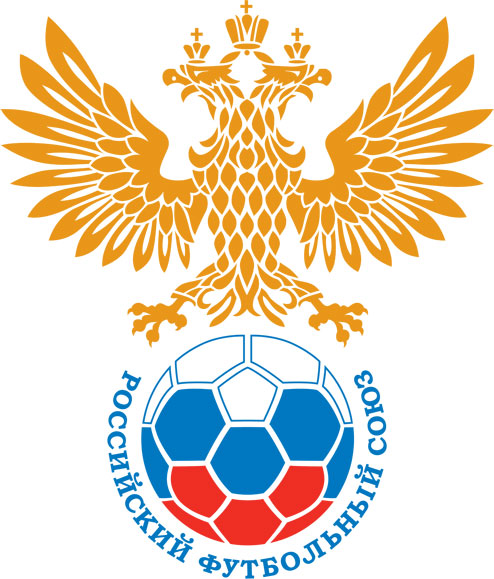 РОССИЙСКИЙ ФУТБОЛЬНЫЙ СОЮЗМАОО СФФ «Центр»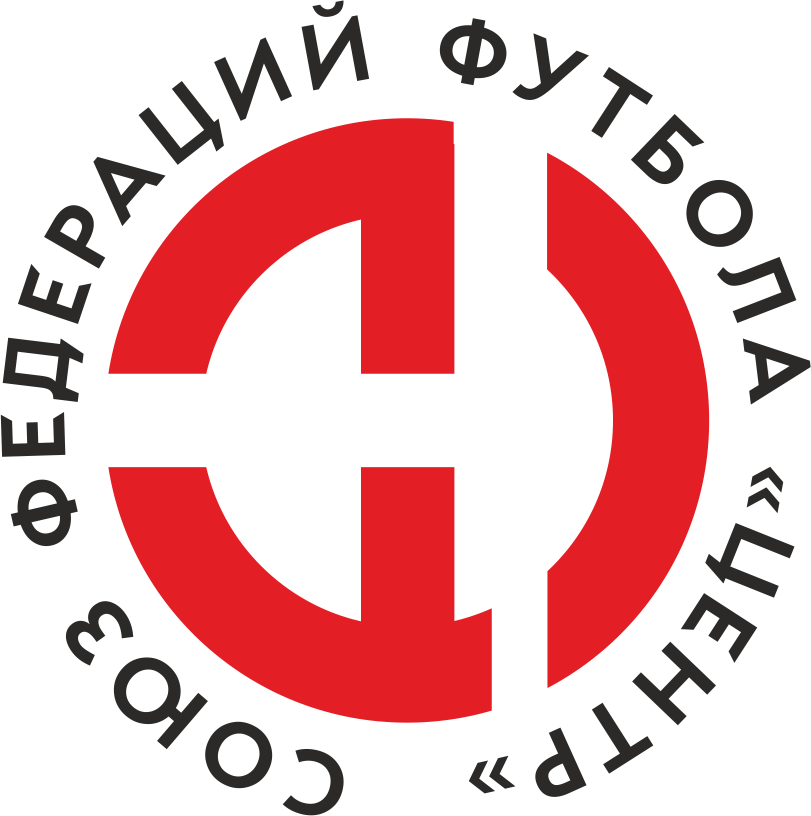    Первенство России по футболу среди команд III дивизиона, зона «Центр» _____ финала Кубка России по футболу среди команд III дивизиона, зона «Центр»Дата:17 августа 2019Космонавт (Калуга)Космонавт (Калуга)Космонавт (Калуга)Космонавт (Калуга)Тамбов-М (Тамбов)Тамбов-М (Тамбов)команда хозяевкоманда хозяевкоманда хозяевкоманда хозяевкоманда гостейкоманда гостейНачало:14:30Освещение:ЕстественноеЕстественноеКоличество зрителей:НетРезультат:3:1в пользуКосмонавт (Калуга)1 тайм:1:1в пользуничьяСудья:Костевич Сергей  (Курск)кат.1 помощник:Стародубов Иван (Тула)кат.2 помощник:Прозукин Роман (Тула)кат.Резервный судья:Резервный судья:Седов Руслан (Калуга)кат.Инспектор:Чвякин Леонид Дмитриевич (Орел)Чвякин Леонид Дмитриевич (Орел)Чвякин Леонид Дмитриевич (Орел)Чвякин Леонид Дмитриевич (Орел)Делегат:СчетИмя, фамилияКомандаМинута, на которой забит мячМинута, на которой забит мячМинута, на которой забит мячСчетИмя, фамилияКомандаС игрыС 11 метровАвтогол1:0Антон КузнецовКосмонавт (Калуга)21:1Дмитрий БыковТамбов-М (Тамбов)292:1Дмитрий ЧекаревКосмонавт (Калуга)503:1Денис КиевцевКосмонавт (Калуга)67Мин                 Имя, фамилия                          КомандаОснованиеРОССИЙСКИЙ ФУТБОЛЬНЫЙ СОЮЗМАОО СФФ «Центр»РОССИЙСКИЙ ФУТБОЛЬНЫЙ СОЮЗМАОО СФФ «Центр»РОССИЙСКИЙ ФУТБОЛЬНЫЙ СОЮЗМАОО СФФ «Центр»РОССИЙСКИЙ ФУТБОЛЬНЫЙ СОЮЗМАОО СФФ «Центр»РОССИЙСКИЙ ФУТБОЛЬНЫЙ СОЮЗМАОО СФФ «Центр»РОССИЙСКИЙ ФУТБОЛЬНЫЙ СОЮЗМАОО СФФ «Центр»Приложение к протоколу №Приложение к протоколу №Приложение к протоколу №Приложение к протоколу №Дата:17 августа 201917 августа 201917 августа 201917 августа 201917 августа 2019Команда:Команда:Космонавт (Калуга)Космонавт (Калуга)Космонавт (Калуга)Космонавт (Калуга)Космонавт (Калуга)Космонавт (Калуга)Игроки основного составаИгроки основного составаЦвет футболок: Синие       Цвет гетр: ЧерныеЦвет футболок: Синие       Цвет гетр: ЧерныеЦвет футболок: Синие       Цвет гетр: ЧерныеЦвет футболок: Синие       Цвет гетр: ЧерныеНЛ – нелюбительНЛОВ – нелюбитель,ограничение возраста НЛ – нелюбительНЛОВ – нелюбитель,ограничение возраста Номер игрокаЗаполняется печатными буквамиЗаполняется печатными буквамиЗаполняется печатными буквамиНЛ – нелюбительНЛОВ – нелюбитель,ограничение возраста НЛ – нелюбительНЛОВ – нелюбитель,ограничение возраста Номер игрокаИмя, фамилияИмя, фамилияИмя, фамилия1Александр Афонин Александр Афонин Александр Афонин 4Александр Скворцов Александр Скворцов Александр Скворцов 18Владимир Кисенков Владимир Кисенков Владимир Кисенков 14Антон Кузнецов (к)Антон Кузнецов (к)Антон Кузнецов (к)21Антон Кузьмичев Антон Кузьмичев Антон Кузьмичев 12Петр Барбарас Петр Барбарас Петр Барбарас 16Денис Киевцев Денис Киевцев Денис Киевцев 7Александр Немыченков Александр Немыченков Александр Немыченков 11Иван Формалев Иван Формалев Иван Формалев 19Серафим Верещагин Серафим Верещагин Серафим Верещагин 10Дмитрий Чекарев Дмитрий Чекарев Дмитрий Чекарев Запасные игроки Запасные игроки Запасные игроки Запасные игроки Запасные игроки Запасные игроки 41Дмитрий МельниченкоДмитрий МельниченкоДмитрий Мельниченко17Кирилл ХитрыхКирилл ХитрыхКирилл Хитрых5Егор ЗаяцЕгор ЗаяцЕгор ЗаяцТренерский состав и персонал Тренерский состав и персонал Фамилия, имя, отчествоФамилия, имя, отчествоДолжностьДолжностьТренерский состав и персонал Тренерский состав и персонал 1Тренерский состав и персонал Тренерский состав и персонал 234567ЗаменаЗаменаВместоВместоВместоВышелВышелВышелВышелМинМинСудья: _________________________Судья: _________________________Судья: _________________________11Иван ФормалевИван ФормалевИван ФормалевКирилл ХитрыхКирилл ХитрыхКирилл ХитрыхКирилл Хитрых838322Подпись Судьи: _________________Подпись Судьи: _________________Подпись Судьи: _________________33Подпись Судьи: _________________Подпись Судьи: _________________Подпись Судьи: _________________44556677        РОССИЙСКИЙ ФУТБОЛЬНЫЙ СОЮЗМАОО СФФ «Центр»        РОССИЙСКИЙ ФУТБОЛЬНЫЙ СОЮЗМАОО СФФ «Центр»        РОССИЙСКИЙ ФУТБОЛЬНЫЙ СОЮЗМАОО СФФ «Центр»        РОССИЙСКИЙ ФУТБОЛЬНЫЙ СОЮЗМАОО СФФ «Центр»        РОССИЙСКИЙ ФУТБОЛЬНЫЙ СОЮЗМАОО СФФ «Центр»        РОССИЙСКИЙ ФУТБОЛЬНЫЙ СОЮЗМАОО СФФ «Центр»        РОССИЙСКИЙ ФУТБОЛЬНЫЙ СОЮЗМАОО СФФ «Центр»        РОССИЙСКИЙ ФУТБОЛЬНЫЙ СОЮЗМАОО СФФ «Центр»        РОССИЙСКИЙ ФУТБОЛЬНЫЙ СОЮЗМАОО СФФ «Центр»Приложение к протоколу №Приложение к протоколу №Приложение к протоколу №Приложение к протоколу №Приложение к протоколу №Приложение к протоколу №Дата:Дата:17 августа 201917 августа 201917 августа 201917 августа 201917 августа 201917 августа 2019Команда:Команда:Команда:Тамбов-М (Тамбов)Тамбов-М (Тамбов)Тамбов-М (Тамбов)Тамбов-М (Тамбов)Тамбов-М (Тамбов)Тамбов-М (Тамбов)Тамбов-М (Тамбов)Тамбов-М (Тамбов)Тамбов-М (Тамбов)Игроки основного составаИгроки основного составаЦвет футболок: Оранжевые   Цвет гетр:  СиниеЦвет футболок: Оранжевые   Цвет гетр:  СиниеЦвет футболок: Оранжевые   Цвет гетр:  СиниеЦвет футболок: Оранжевые   Цвет гетр:  СиниеНЛ – нелюбительНЛОВ – нелюбитель,ограничение возрастаНЛ – нелюбительНЛОВ – нелюбитель,ограничение возрастаНомер игрокаЗаполняется печатными буквамиЗаполняется печатными буквамиЗаполняется печатными буквамиНЛ – нелюбительНЛОВ – нелюбитель,ограничение возрастаНЛ – нелюбительНЛОВ – нелюбитель,ограничение возрастаНомер игрокаИмя, фамилияИмя, фамилияИмя, фамилия1Даниила Косенков Даниила Косенков Даниила Косенков 7Данила Живилков Данила Живилков Данила Живилков 25Максим Перегудов (к)Максим Перегудов (к)Максим Перегудов (к)18Илья Герасимов Илья Герасимов Илья Герасимов 26Никита Теселкин Никита Теселкин Никита Теселкин 8Алексей Петличев Алексей Петличев Алексей Петличев 10Алексей Попов Алексей Попов Алексей Попов 27Тамерлан Сикоев Тамерлан Сикоев Тамерлан Сикоев 19Вячеслав Шабанов Вячеслав Шабанов Вячеслав Шабанов 9Кирилл Лосев Кирилл Лосев Кирилл Лосев 14Дмитрий Быков Дмитрий Быков Дмитрий Быков Запасные игроки Запасные игроки Запасные игроки Запасные игроки Запасные игроки Запасные игроки 16Николай СлавинНиколай СлавинНиколай Славин30Иван ОвсянниковИван ОвсянниковИван Овсянников12Михаил УсанинМихаил УсанинМихаил Усанин11Илья КазьминИлья КазьминИлья Казьмин21Кирилл КиселевКирилл КиселевКирилл Киселев4Александр ЕвтинАлександр ЕвтинАлександр Евтин2Сергей КлименкоСергей КлименкоСергей Клименко68Николай РудаковНиколай РудаковНиколай Рудаков60Артем ГорелкинАртем ГорелкинАртем ГорелкинТренерский состав и персонал Тренерский состав и персонал Фамилия, имя, отчествоФамилия, имя, отчествоДолжностьДолжностьТренерский состав и персонал Тренерский состав и персонал 1Тренерский состав и персонал Тренерский состав и персонал 234567Замена Замена ВместоВместоВышелМинСудья : ______________________Судья : ______________________11Тамерлан СикоевТамерлан СикоевИван Овсянников5722Дмитрий БыковДмитрий БыковМихаил Усанин62Подпись Судьи : ______________Подпись Судьи : ______________Подпись Судьи : ______________33Алексей ПетличевАлексей ПетличевКирилл Киселев66Подпись Судьи : ______________Подпись Судьи : ______________Подпись Судьи : ______________44Данила ЖивилковДанила ЖивилковИлья Казьмин73556677        РОССИЙСКИЙ ФУТБОЛЬНЫЙ СОЮЗМАОО СФФ «Центр»        РОССИЙСКИЙ ФУТБОЛЬНЫЙ СОЮЗМАОО СФФ «Центр»        РОССИЙСКИЙ ФУТБОЛЬНЫЙ СОЮЗМАОО СФФ «Центр»        РОССИЙСКИЙ ФУТБОЛЬНЫЙ СОЮЗМАОО СФФ «Центр»   Первенство России по футболу среди футбольных команд III дивизиона, зона «Центр» _____ финала Кубка России по футболу среди футбольных команд III дивизиона, зона «Центр»       Приложение к протоколу №Дата:17 августа 2019Космонавт (Калуга)Тамбов-М (Тамбов)команда хозяевкоманда гостей